Tu es mon fils bien-aiméPetits, fragiles : le choix de Dieu Jésus, descendant de DavidVisée du moduleToute personne humaine est fragile. Dieu a de la préférence pour ce qui est petit et faible, à l’image de David. Il choisit d’emprunter le chemin de la faiblesse pour nous rejoindre dans l’incarnation de son Fils. Nous pouvons nous appuyer sur lui pour vivre avec nos fragilités et en communion les uns avec les autres.Étapes du moduleDieu choisit le petit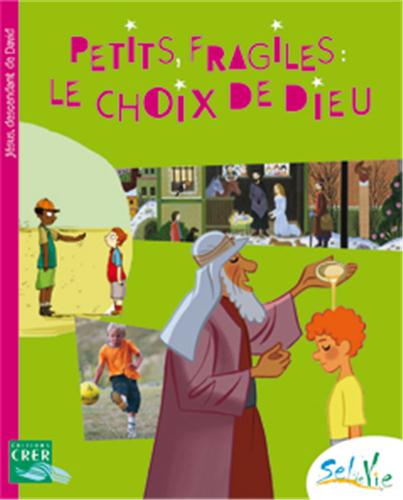 Dieu écoute et donne sa forceJésus, de la descendance de DavidLes bergers, premiers témoins Jésus serviteur Contenus pédagogiques complémentairesDvd : David contre Goliath, les psaumes, au service d’une association   Bricolage : personnages de la crèche Supplément : images de David et de la Nativité, les symboles de la royauté Passages bibliques présents dans le module1 Samuel 16,1-13 : Dieu choisit David1 Samuel 17,4-9.32-33.40-50 : David contre GoliathPsaumes 130 (131) : Psaume attribué à DavidLuc 2,1-7 : La naissance de Jésus, le Fils de DieuLuc 2,8-20 : L’annonce dans la nuit de BethléemLuc 22,24-27 : Le plus grand sera serviteurJésus, le frère aînéVivre du baptêmeVisée du modulePar l’Esprit Saint, Jésus nous révèle Dieu comme son Père. Avec lui, en Église, nous entrons dans cette relation filiale. Par le Baptême, nous devenons enfants de Dieu et frères et sœurs de Jésus qui nous ouvre à des liens universels. Étapes du module	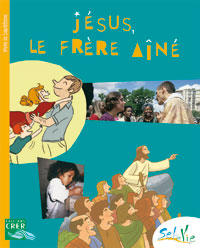 Jésus, le Fils bien-aimé de DieuJésus nous montre un cheminJésus appelle des disciplesEnfants de Dieu par le baptêmeEnvoyés pour être témoins de l’amour de Dieu Contenus pédagogiques complémentairesDvd : quizz, puzzle et jeux, baptême, conversion, missionnaires  Supplément : tableau de Fra Angelico, jeux ‘Choisis la vie’ et ‘Disciples’Passages bibliques présents dans le moduleMatthieu 3,13-17 : Le baptême de JésusMatthieu 4,1-11 : Les tentationsMatthieu 10,1-4 : L’appel des disciplesMatthieu 12,46.48-50 : Qui sont mes frères ?Jean 9,1-7.35-38 : L’aveugle-né1 Jean 4,7-8 : L’amour vient de DieuMatthieu 28,16-20 : La mission universelleDieu ! Au secours ! Moïse et JésusVisée du moduleLe salut de l’humanité s’accomplit dans la vie, la mort et la résurrection de Jésus Christ. Dès les origines puis tout au long de l’histoire d’Israël, Dieu révèle son amour. En même temps que le peuple se reconnaît aimé de Dieu, il fait l’expérience du mal et du péché. Dieu entend les cris de son peuple esclave en égypte, il le libère et le sauve par l’intermédiaire de Moïse. Chaque homme, en reconnaissant l’amour de Dieu, est appelé à prendre conscience de son péché et accueillir le salut en Jésus Christ.Étapes du moduleAvec les disciples, vivre une expérience de salut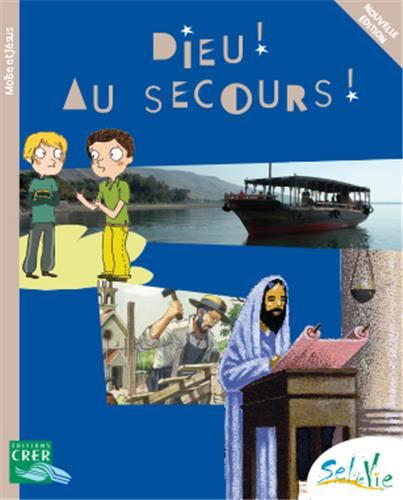 Être sauvé ? De quoi ?Une expérience de salut pour le peupleJésus le SauveurLa Pâque de Jésus Contenus pédagogiques complémentairesDvd : entraide, la Pâque juive, témoignages, les derniers jours de Jésus  Bricolage : croix de la résurrection Supplément : péché originel, dominos puzzles, tableau de GiottoPassages bibliques présents dans le moduleGenèse 3,1-12.23-24 : Désobéissance de l’humanitéExode 3,1-12 : Dieu se fait connaître comme Dieu sauveur. Il envoie MoïseExode 14,24-31 : La sortie d’égypteLuc 4,16-21 : Jésus à la synagogue de NazarethLuc 8,22-35 : La tempête apaiséeLuc 23,44-49 : Mort de JésusLuc 24,1-9 : Dieu sauve Jésus de la mort : il le ressusciteJe conclurai avec eux une alliance Dieu, le véritable ami AbrahamVisée du moduleEn appelant ses disciples « mes amis », Jésus nous introduit dans la relation à son Père qui est aussi notre Père. L’alliance de Dieu avec l’humanité se construit depuis des générations avec le peuple d’Israël et s’accomplit en Jésus. Lorsque Dieu se révèle à Abraham, le père des croyants, il lui promet une terre te une descendance. Par cette promesse, nous découvrons que Dieu répond au désir de l’homme au-delà de ses besoins. Il prend l’initiative d’un accompagnement qui révèle son amitié et sa fidélité à toute l’humanité.Étapes du module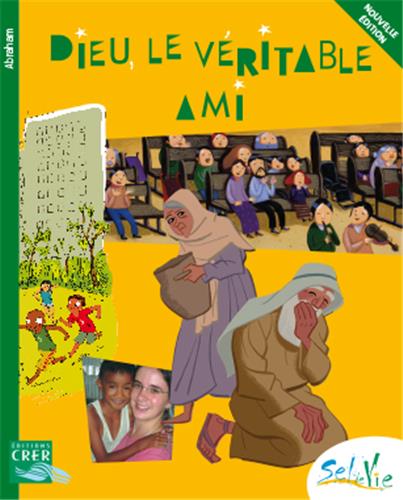 Un appel à l’amitiéLa vocation d’AbrahamLe chemin d’AbrahamLe peuple des croyantsContenus pédagogiques complémentairesDvd : quizz, Abraham, Tim Guénard, les religions monothéistes, les volontaires Bricolage : chaîne de l’amitié Supplément : la vie de JésusPassages bibliques présents dans le moduleGenèse 12,1-3 : L’appel à partir et la promesse entendue par AbrahamGenèse 12,4-8 : L’arrivée d’Abraham en CanaanGenèse 17,15-22 : L’annonce de la naissance d’IsaacGenèse 18,20-32 et 19,29 : Abraham prie pour les habitants de SodomeGenèse 15, 17 et 22 : L’AllianceJean 15,12-15 : Jésus nous parle d’amitiéL’alliance pour vivre Quand Dieu s’unit à l’humanitéVisée du moduleL’histoire entre Dieu et l’humanité est une histoire d’alliance dont Dieu a l’initiative. Il choisit de la conclure avec Israël, son peuple choisi et y reste fidèle malgré l’inconstance humaine. Jésus, son Fils, scelle l’alliance nouvelle en son sang. Tous, en devenant disciples, peuvent y entrer librement.Étapes du moduleBonne Nouvelle de Jésus Christ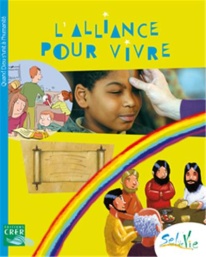 Une alliance avec toute l’humanitéUne loi pour vivre en allianceLa Nouvelle allianceLes sacrements de l’allianceContenus pédagogiques complémentairesDvd : Noé, MEJ, la messe   Bricolage : arc-en-ciel Supplément : tableau de Fra Angelico et crucifixions, l’Alliance, les sacrementsPassages bibliques présents dans le moduleMarc 1,1-8 : La Bonne Nouvelle de Jésus ChristGenèse 9,8-15 : Le déluge et l’arc-en-cielExode 20,1-5a.7-17 : La loi pour vivre l’AllianceJérémie 31,31-34 : La nouvelle Alliance se réalise en Jésus1 Colossiens 11,23-26 : Le récit de l’institution de l’eucharistieToujours une autre chance ! JérémieVisée du moduleDieu aime son peuple Israël. Il désire son bonheur alors que celui-ci fait son propre malheur en se détournant de lui. Pour amener le peuple à la conversion, Jérémie dénonce les conduites qui écartent de Dieu. Il annonce la parole de Dieu que Jésus incarne dans sa proximité aux côtés des hommes. L’apôtre Simon-Pierre l’expérimente dans sa rencontre avec le Ressuscité. Nos infidélités humaines risquent de rompre la relation avec Dieu mais sa miséricorde nous offre toujours de nouvelles chances. 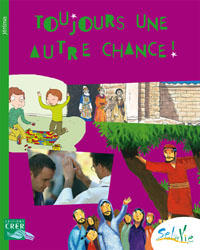 Étapes du module La vocation de JérémieLa mission de JérémieLa rencontre de Jésus, source de renouvellementDieu pardonne toujoursContenus pédagogiques complémentairesDvd : ATD Quart Monde, les prophètes, le potier, Petites Sœurs des Pauvres  Bricolage : ceinture Supplément : jeu ‘Toujours une autre chance’ Passages bibliques présents dans le moduleJérémie 1,4-10 : La vocation de JérémieJérémie 13,1-11 : La ceinture abîméeJérémie 18,1-10 : Jérémie chez le potierLuc 19,1-10 : La conversion de ZachéeJean 21,1.15-19 : Jésus donne une autre chance à PierreOU Vivre des sacrements : vers la réconciliation, promesse de vie Vers la réconciliation Promesse de vieVisée du moduleDonner le goût du sacrement de réconciliation. L’objectif de la démarche est de découvrir à travers un itinéraire que ce sacrement renouvelle notre vie chrétienne. Quatre propositions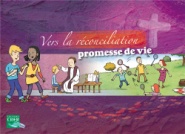 Les deux premières favorisent la préparation, aident à vivre la célébration, soulignent le temps de mystagogie après le sacrement. Les deux suivantes présentent un cheminement accessible à l’ensemble de la communauté chrétienne sur une seule journée.« Le berger connaît ses brebis »Pour les enfants en début de catéchèseEtapesTrois rencontres autour d’une célébration :Rencontre avec les parentsCatéchèse préalable : Cheminer avec JésusCélébration non sacramentelle du pardon : Être initié à la PénitenceCatéchèse mystagogique : Grandir avec Jésus« Que veux-tu que je fasse pour toi ? »Pour les enfants qui se préparent à la première des communionsEtapesQuatre rencontres autour d’une célébration : Rencontre avec les parentsCatéchèse : Commencer le CarêmeCatéchèse préalable : Découvrir le sacrementCélébration du pardon : Se relever avec BartiméeCatéchèse mystagogique : Vivre en ressuscités« Va en paix ! »Pour les enfants qui ont déjà vécu le sacrement et la communauté chrétienneEtapesTrois temps autour d’une célébration :Rencontre avec les parentsCatéchèse préalable : Vivre en baptisés (3 ateliers)Célébration du pardon : Avoir le regard de JésusCatéchèse mystagogique : Vivre du sacrement« Au nom du Christ, laissez-vous réconcilier avec Dieu ! »Pour les enfants et la communauté chrétienne (temps fort sur une journée)EtapesDifférentes propositions au rythme de chacun : Des espaces à la carte pour les adultesUn déroulement guidé pour les enfantsCélébrationTemps mystagogiqueConfiance, lève-toi, il t’appelleJuste ou pas juste ?L’histoire de JonasVisée du moduleConfrontés à des situations d’injustice, nous attendrions de Dieu qu’il rétablisse la justice. Mais comme Jonas, Dieu nous conduit sur un chemin de conversion qui nous apprend à nous ajuster à son projet. Avec le Christ est révélée la vraie justice : elle est miséricorde pour tous les hommes. Les enfants sont invités à déplacer leurs jugements et leurs regards, à se convertir pour aimer comme le Christ. Étapes du module 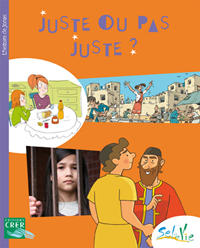 Jésus, totalement ajusté à DieuJésus nous donne le signe de JonasDieu appelle sans cesse à la conversionLe vrai visage de DieuContenus pédagogiques complémentairesDvd : conversion, quizz  Passages bibliques présents dans le moduleMathieu 9, 10-13 : Jésus avec les pêcheursMathieu 20, 1-16 : Les ouvriers de la onzième heureLuc 11,29-32 : Jonas appelé par DieuLe livre de JonasAvec Dieu, la vie gagne Christ était mort, il est ressuscitéVisée du moduleChrist était mort, il est ressuscité ! à la suite des premiers chrétiens, des générations de croyants ont annoncé cette Bonne Nouvelle. À leur tour, les enfants sont invités à confesser la foi de l’église : en ressuscitant Jésus d’entre les morts, Dieu accomplit sa promesse. En et par Jésus Christ, nous sommes entraînés dans une vie de ressuscités et nous recevons la puissance de son Esprit pour le suivre, lui qui est « le chemin, la vérité et la vie ».Étapes du module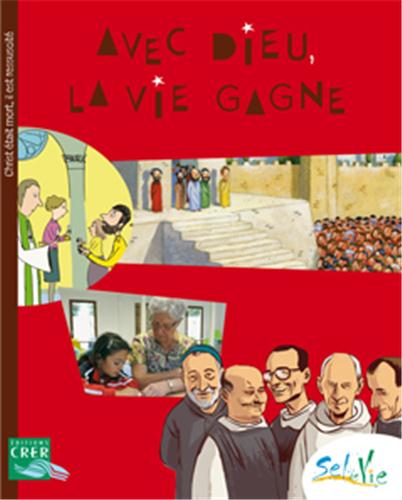 L’annonce de la résurrection de JésusManifestation du RessuscitéReconnaître la puissance de résurrection dans nos viesÊtre témoin à la suite de JésusContenus pédagogiques complémentairesDvd : quizz, les derniers jours de Jésus, les voyages de Paul, la Pentecôte  Supplément : jeu ‘la vie de Jésus’, la conversion de PaulPassages bibliques présents dans le moduleActes 2, 14.22-24 : Discours de Pierre à la PentecôteLuc 24,36-46 : Apparition du ressuscitéActes 9, 1-19a et Philippiens 3, 10-14 : La conversion de PaulLuc 24,36-49 : Nous en sommes témoins !Vivre des sacrements : vers la première des communionsVisée du moduleDécouvrir le sacrement de l’eucharistie comme action de grâce des croyants et présence du Christ dans le rassemblement des fidèles, la proclamation de la Parole de Dieu, le sacrifice eucharistique et l’envoi vers les frères et sœurs dans le service. L’itinéraire part de la liturgie eucharistique pour donner à vivre, voir et entendre le mystère de la foi qui s’y révèle.Étapes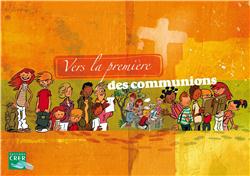 Itinéraire s'appuyant sur les étapes de la messe pour développer une catéchèse d'initiation, à vivre au cœur de la communauté chrétienne. Le jeu de Dominos-Puzzle permet de découvrir les gestes et les paroles des différents temps de la messe.En fonction du cheminement du groupe, seules les étapes 4 et 6 peuvent être proposées.« Être accueilli et accueillir »Liturgie de l’AccueilObjectifsS’accueillir les uns les autresEntendre l’invitation à accueillir Jésus « Écouter la Parole de Dieu »Liturgie de la ParoleObjectifsRepérer les attitudes pour écouter la Parole de DieuAccueillir le texte biblique comme une Parole pour nous aujourd’huiApporter une réponse à cette Parole« Être invité et partager le repas du Seigneur »Liturgie de l’EucharistieObjectifsReconnaître que Jésus donne sa vieDécouvrir que la liturgie fait mémoire de ce donRéaliser que l’Eucharistie est nourriture qui nous envoie vers les autres« Devenez ce que vous recevez »Temps fort qui peut se vivre avec la communauté chrétienne (lecture méditative + 4 ateliers + envoi)ObjectifsRencontrer le Christ lorsque la communauté se rassemble en son nomReconnaître le Christ en écoutant sa ParoleRecevoir le Christ en partageant son corps et son sangAimer le Christ en aimant nos frères« Célébrations des sacrements »« Être envoyé dans le monde »Liturgie de l’EnvoiObjectifsPrendre conscience que nous sommes envoyés pour vivre en chrétienEntendre l’invitation à venir se nourrir à l’EucharistieL’ensemble du parcours peut être complétépar les modules (liés à l’années liturgique) de la collection PAS À PAS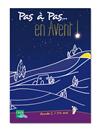 Pas à pas… en Avent ! 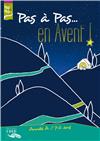 Visée du module Dieu annonce à son peuple un avenir de paix et de justice qui s’accomplira par la venue de l’Emmanuel. Le temps de l’Avent nous invite à sortir de notre sommeil pour reconnaître et accueillir cette promesse en changeant de vie. L’Avent est un appel à honorer et annoncer le nom du Sauveur.Pas à pas… en Carême ! 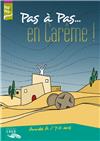 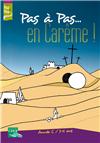 Visée du module Le temps du Carême invite chaque chrétien à suivre un chemin de conversion et de réconciliation pour porter du fruit et vivre la pâque. 40 jours pour prier, partager, jeûner et choisir de suivre Jésus. Plongeons dans la vie reçue à notre baptême et changeons notre regard sur les autres et sur nous-mêmes.  Pas à pas… temps pascal !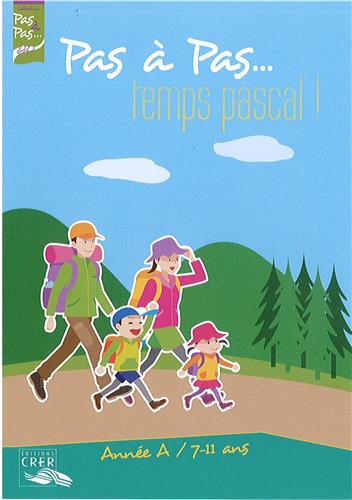 Visée du module Ces 50 jours nous sont donnés pour célébrer la résurrection du Seigneur et la faire fructifier dans nos vies. Ce temps nous plonge dans la joie et la grâce de notre baptême et nous apprend à vivre en ressuscités. Par ses paroles, par ses actes, Jésus nous montre le chemin pour grandir. Il nous laisse son Esprit Saint pour témoigner des merveilles de la vie d’enfants de Dieu.